BinckBank TourBinckBank TourBinckBank Tour etappesBinckBank Tour klassementenAlles over de BinckBank Tour 2017 Je vindt ons ook hier:Over onsWielerupdate.nl is uitgave van SportUpdate B.V. - een onafhankelijk Nederlands bedrijf, gevestigd in Groningen. Wielerupdate.nl biedt haar nieuws aan in de Nederlandse taal.
Deze site brengt je het laatste wielernieuws, foto's, video's en interviews uit de wielerwereld.
Dat alles 24 uur per dag, zeven dagen per week!Algemene voorwaarden  |  Privacy  |  Adverteren  |  Colofon  |  Contact  |  Vacatures 1Peter SaganBORA - hansgrohe4:14:012Edward TheunsTrek - Segafredoz.t.3Rudy BarbierAG2R La Mondialez.t.4Dylan GroenewegenTeam LottoNL - Jumboz.t.5Loïc VliegenBMC Racing Teamz.t.6Magnus CortOrica - Scottz.t.7Jonas RickaertSport Vlaanderen - Baloisez.t.8Simone ConsonniUAE Team Emiratesz.t.9Bert Van LerbergheSport Vlaanderen - Baloisez.t.10Phil BauhausTeam Sunwebz.t.11Kenny DehaesWanty - Groupe Gobertz.t.12Maximiliano RichezeQuick-Step Floorsz.t.13André GreipelLotto - Soudalz.t.14Mads WürtzTeam Katusha - Alpecinz.t.15Dion SmithWanty - Groupe Gobertz.t.16Rick ZabelTeam Katusha - Alpecinz.t.17Reinardt Janse Van RensburgTeam Dimension Dataz.t.18Oliver NaesenAG2R La Mondialez.t.19Jempy DrückerBMC Racing Teamz.t.20Jasper StuyvenTrek - Segafredoz.t.21Rüdiger SeligBORA - hansgrohez.t.22Yves LampaertQuick-Step Floorsz.t.23Boy van PoppelTrek - Segafredoz.t.24Matthieu LadagnousFDJz.t.25Luka PibernikBahrain - Meridaz.t.26Marko KumpUAE Team Emiratesz.t.27Timo RoosenTeam LottoNL - Jumboz.t.28Taco van der HoornRoompot - Nederlandse Loterijz.t.29Coen VermeltfoortRoompot - Nederlandse Loterijz.t.30Preben Van HeckeSport Vlaanderen - Baloisez.t.31Ruben GuerreiroTrek - Segafredoz.t.32Tom DumoulinTeam Sunwebz.t.33Vyacheslav KuznetsovTeam Katusha - Alpecinz.t.34Iván GarcíaBahrain - Meridaz.t.35Philippe GilbertQuick-Step Floorsz.t.36Jos van EmdenTeam LottoNL - Jumboz.t.37Lukasz WisniowskiTeam Skyz.t.38Nils PolittTeam Katusha - Alpecinz.t.39Filippo GannaUAE Team Emiratesz.t.40Tony MartinTeam Katusha - Alpecinz.t.41Marcel SiebergLotto - Soudalz.t.42Stefan KüngBMC Racing Teamz.t.43Ben SwiftUAE Team Emiratesz.t.44Oliviero TroiaUAE Team Emiratesz.t.45Jasha SütterlinMovistar Teamz.t.46Greg Van AvermaetBMC Racing Teamz.t.47Michael HepburnOrica - Scottz.t.48Dries Van GestelSport Vlaanderen - Baloisez.t.49Mike TeunissenTeam Sunwebz.t.50Lars BoomTeam LottoNL - Jumboz.t.51Tim WellensLotto - Soudalz.t.52Maciej BodnarBORA - hansgrohez.t.53Lennard HofstedeTeam Sunwebz.t.54Gorka IzagirreMovistar Teamz.t.55Jan BakelantsAG2R La Mondialez.t.56Søren KraghTeam Sunwebz.t.57Jens KeukeleireOrica - Scottz.t.58Yukiya ArashiroBahrain - Meridaz.t.59Elia VivianiTeam Skyz.t.60Alexis GougeardAG2R La Mondialez.t.61Gijs Van HoeckeTeam LottoNL - Jumboz.t.62Aidis KruopisWanty - Groupe Gobertz.t.63Quentin JaureguiAG2R La Mondialez.t.64Mickaël DelageFDJz.t.65Pieter VanspeybrouckWanty - Groupe Gobertz.t.66Jasper De BuystLotto - Soudalz.t.67Niki TerpstraQuick-Step Floorsz.t.68Xandro MeurisseWanty - Groupe Gobertz.t.69Christoph PfingstenBORA - hansgrohez.t.70Michael ValgrenAstana Pro Teamz.t.71Michael SchärBMC Racing Teamz.t.72Andrea GuardiniUAE Team Emiratesz.t.73Jesper AsselmanRoompot - Nederlandse Loterijz.t.74Bram TankinkTeam LottoNL - Jumboz.t.75Robert WagnerTeam LottoNL - Jumboz.t.76Dylan van BaarleCannondale - Drapac Professional Cycling Teamz.t.77Chris HamiltonTeam Sunwebz.t.78Imanol ErvitiMovistar Teamz.t.79Stijn DevolderWanty - Groupe Gobertz.t.80Wout van AertWanty - Groupe Gobertz.t.81Frederik BackaertWanty - Groupe Gobertz.t.82Tao Geoghegan HartTeam Skyz.t.83Julien DuvalAG2R La Mondialez.t.84Mark McNallyWanty - Groupe Gobertz.t.85Alex DowsettMovistar Teamz.t.86David PerBahrain - Meridaz.t.87Owain DoullTeam Skyz.t.88Brian van GoethemRoompot - Nederlandse Loterijz.t.89Jon Ander InsaustiBahrain - Meridaz.t.90Dáyer QuintanaMovistar Teamz.t.91Nuno BicoMovistar Teamz.t.92Kevin Van MelsenWanty - Groupe Gobertz.t.93Dries DevenynsQuick-Step Floorsz.t.94Jan PolancUAE Team Emiratesz.t.95Ryan MullenCannondale - Drapac Professional Cycling Teamz.t.96Stijn SteelsSport Vlaanderen - Baloisez.t.97Jelle VanendertLotto - Soudalz.t.98Huub DuynWanty - Groupe Gobertz.t.99Kristian SbaragliTeam Dimension Dataz.t.100Oscar GattoAstana Pro Teamz.t.101Alexander EdmondsonOrica - Scottz.t.102Enrico GasparottoBahrain - Meridaz.t.103Dmitriy GruzdevAstana Pro Teamz.t.104Roy CurversTeam Sunwebz.t.105Pim LigthartRoompot - Nederlandse Loterijz.t.106Gediminas BagdonasAG2R La Mondialez.t.107Hugo HouleAG2R La Mondialez.t.108Mitch DockerOrica - Scottz.t.109Elmar ReindersRoompot - Nederlandse Loterij+44110Léo VincentFDJz.t.111Simon GerransOrica - Scottz.t.112Pieter WeeningRoompot - Nederlandse Loterijz.t.113Martijn TusveldRoompot - Nederlandse Loterijz.t.114Arnaud DémareFDJz.t.115Federico ZurloUAE Team Emiratesz.t.116Grégory RastTrek - Segafredoz.t.117Mads PedersenTrek - Segafredoz.t.118Marcel KittelQuick-Step Floorsz.t.119Lukas PöstlbergerBORA - hansgrohez.t.120Tony GallopinLotto - Soudalz.t.121Jenthe BiermansTeam Katusha - Alpecinz.t.122Marco MathisTeam Katusha - Alpecinz.t.123Michael GoolaertsWanty - Groupe Gobertz.t.124Nikolas MaesLotto - Soudalz.t.125Jay ThomsonTeam Dimension Dataz.t.126Tom-Jelte SlagterCannondale - Drapac Professional Cycling Teamz.t.127Daniil FominykhAstana Pro Teamz.t.128Ian StannardTeam Skyz.t.129Winner AnaconaMovistar Teamz.t.130Sebastián HenaoTeam Skyz.t.131Sebastian LangeveldCannondale - Drapac Professional Cycling Teamz.t.132Benjamin DeclercqSport Vlaanderen - Baloisez.t.133Kristijan KorenCannondale - Drapac Professional Cycling Teamz.t.134Grega BoleBahrain - Meridaz.t.135Matthias BrändleTrek - Segafredoz.t.136Petr VakocQuick-Step Floorsz.t.137Laurens De VreeseAstana Pro Teamz.t.138Arman KamyshevAstana Pro Teamz.t.139Manuel QuinziatoBMC Racing Teamz.t.140Miles ScotsonBMC Racing Teamz.t.141Marco ColedanTrek - Segafredoz.t.142Andreas SchillingerBORA - hansgrohez.t.143Michal KolárBORA - hansgrohez.t.144Marc SarreauFDJz.t.145Guillaume Van KeirsbulckWanty - Groupe Gobert+1:02146Roger KlugeOrica - Scottz.t.147Iljo KeisseQuick-Step Floorsz.t.148Danny van PoppelTeam Skyz.t.149Jacopo GuarnieriFDJz.t.150Benoît VaugrenardFDJz.t.151Mark RenshawTeam Dimension Dataz.t.152Edward PlanckaertSport Vlaanderen - Baloisez.t.153Valerio AgnoliBahrain - Merida+1:46154Ruslan TleubayevAstana Pro Teamz.t.155Jérémy RoyFDJ+1:55156Tim MerlierWanty - Groupe Gobertz.t.157Rory SutherlandMovistar Team+1:55158Nathan Van HooydonckBMC Racing Team+1:57159Piet AllegaertSport Vlaanderen - Baloise+1:57160Wouter WippertCannondale - Drapac Professional Cycling Team+1:57161Tom StamsnijderTeam Sunweb+1:57162Tiesj BenootLotto - Soudalz.t.163Scott ThwaitesTeam Dimension Data+2:16164Tom LeezerTeam LottoNL - Jumbo+2:21165Riccardo MinaliAstana Pro Teamz.t.166Tom Van AsbroeckCannondale - Drapac Professional Cycling Teamz.t.167Sep VanmarckeCannondale - Drapac Professional Cycling Teamz.t.168Johann Van ZylTeam Dimension Data+2:59169Tyler FarrarTeam Dimension Data+2:59170Ryan GibbonsTeam Dimension Dataz.t.171Marcus BurghardtBORA - hansgrohe+3:17172Sander CordeelWanty - Groupe Gobert+3:17173Sam BewleyOrica - Scott+3:38174Jon DibbenTeam Sky+5:04Baptiste PlanckaertTeam Katusha - AlpecinNiet gefinishedCompetitieEneco TourDatum7 - 13 augustus 2017StartBredaFinishGeraardsbergen7 aug Etappe 1: Breda - Venray 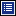 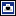 8 aug Etappe 2: Voorburg - Voorburg 9 aug Etappe 3: Blankenberge - Ardooie 10 aug Etappe 4: Lanaken - Lanaken 11 aug Etappe 5: Sittard - Sittard 12 aug Etappe 6: Riemst - Houffalize 13 aug Etappe 7: Essen - Geraardsbergen Algemeen klassement: Stefan KüngPuntenklassement: Peter Sagan